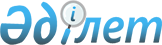 Об утверждении государственного образовательного заказа на дошкольное воспитание и обучение, размер подушевого финансирования и родительской платы в Байзакском районе на 2015 годПостановление акимата Байзакского района Жамбылской области от 12 марта 2015 года № 146. Зарегистрировано Департаментом юстиции Жамбылской области 16 марта 2015 года № 2611       Примечание РЦПИ.

       В тексте документа сохранена пунктуация и орфография оригинала.

      В соответствии со статьями 31, 37 Закона Республики Казахстан от 23 января 2001 года "О местном государственном управлении и самоуправлении в Республике Казахстан" и подпунктом 8-1) пункта 4 статьи 6 Закона Республики Казахстан от 27 июля 2007 года "Об образовании" акимат Байзакского района ПОСТАНОВЛЯЕТ:

      1. Утвердить государственный образовательный заказ на дошкольное воспитание и обучение, размер подушевого финансирования и родительской платы в Байзакском районе на 2015 год согласно приложению.

      2. Коммунальному государственному учреждению "Аппарат акима Байзакского района Жамбылской области" обеспечить публикацию данного постановления в печатных изданиях и интернет–ресурсах местного исполнительного органа.

      3. Контроль за исполнением настоящего постановления возложить на заместителя акима района Кенжебаева Сагындыка Жумагуловича.

      4. Настоящее постановление вступает в силу со дня государственной регистрации в органах юстиции и вводится в действие по истечении десяти календарных дней со дня его первого официального опубликования.

 Государственный образовательный заказ на дошкольное воспитание и обучение, размер подушевого финансирования и родительской платы в Байзакском районе на 2015 год
					© 2012. РГП на ПХВ «Институт законодательства и правовой информации Республики Казахстан» Министерства юстиции Республики Казахстан
				
      Исполняющий обязанности

      акима района

А. Килыбаев
Приложение к постановлению
акимата Байзакского района
от 12 марта 2015 года № 146№

Дошкольные организации

Государственный образовательный заказ (мест), в том числе финансируемых

Государственный образовательный заказ (мест), в том числе финансируемых

Размер подушевого финансирования в месяц (тенге), в том числе финансируемых

Размер подушевого финансирования в месяц (тенге), в том числе финансируемых

Размер подушевого финансирования в месяц (тенге), в том числе финансируемых

Размер родительской платы в (месяц)

№

Дошкольные организации

За счет республиканских целевых трансфертов (тенге)

За счет местного бюджета (тенге)

За счет республиканских целевых трансфертов (тенге)

Дополнительные средства из местного бюджета на детские сады финансируемые с республиканского бюджета

За счет местного бюджета (тенге)

Размер родительской платы в (месяц)

Миницентры

13200

2000

13015

4000

Детские сады:

5000

1

до 30 детей

95

30

19206

6000

16000

5000

2

от 31-го до 50 детей

145

150

19206

9000

23000

5000

3

от 51-го до 75 детей

145

250

19206

7000

24000

5000

4

от 76-ти до 100 детей

180

200

19206

6000

25000

5000

5

от 101-го до 150 детей

425

220

19206

11000

40000

5000

6

от 151-го до 200 детей

360

0

19206

4000

37000

5000

7

от 201-го до 250 детей

0

210

19206

4000

37000

5000

8

от 250-ти и выше

280

0

19206

4000

37000

5000

9

Частный детский садик

75

0

19206

Всего

1705

1060

